During the period from 01/01/2021 to 01/31/2021 the Commission accepted applications to assign call signs to, or change the call signs of the following broadcast stations. Call Signs Reserved for Pending Sales Applicants New or Modified Call SignsPUBLIC NOTICE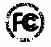 PUBLIC NOTICEReport No. 647Media Bureau Call Sign Actions02/12/2021Call SignServiceRequested ByCityStateFile-NumberFormer Call SignNoneRow NumberEffective DateCall SignServiceAssigned ToCityStateFile NumberFormer Call Sign101/01/2021KAGEAMG2 MEDIA GROUP LLCVAN BURENARKHGG201/01/2021KBZUFMSIGNAL MEDIA OF ARKANSAS, INC.BENTONARKHLR301/01/2021WXCYAMFM RADIO LICENSES, LLCSALEMNJWVJJ401/01/2021WXCY-FMFMFM RADIO LICENSES, LLCHAVRE DE GRACEMDWXCY501/03/2021WFOX-LPFLSPREADING CHEERSANDY SPRINGSSCWZFN-LP601/04/2021KNBSFMGATEWAY CREATIVE BROADCASTING, INC.BOWLING GREENMOKPVR701/04/2021KQBSFMGATEWAY CREATIVE BROADCASTING, INC.POTOSIMOKHZR801/05/2021KNXG-LDLDGRAY TELEVISION LICENSEE, LLCCOLLEGE STATIONTXK49LC-D901/06/2021WAKCFMEDUCATIONAL MEDIA FOUNDATIONCONCORDNH20200826AABWXRG1001/06/2021WYKCFMEDUCATIONAL MEDIA FOUNDATIONWHITEFIELDNH20200826AADWNYN-FM1101/06/2021WZKCFMEDUCATIONAL MEDIA FOUNDATIONROYALTONVT20200826AAAWRJT1201/06/2021WZLH-LDLDJOHN MESTER INCOME FAMILY TRUSTSYRACUSENYW16EA-D1301/08/2021WNZEAMSAGA COMMUNICATIONS OF TUCKESSEE, LLCCLARKSVILLETNBAL-20201029ABKWBQL1401/11/2021WAIWFMEDUCATIONAL MEDIA FOUNDATIONWINCHESTERVAWLWX1501/11/2021WLWXFMEDUCATIONAL MEDIA FOUNDATIONWHEATONILWAIW1601/14/2021WMJQ-CDDCRENARD BROADCASTING CORP.DEWITTNYWIXT-CD1701/15/2021WJVF-LDLDDIGITAL NETWORKS-SOUTHEAST, LLCWAYCROSSGAW17DQ-D1801/18/2021WAVX-LPFLREIGN RADIO MINISTRIES, INC.ORMOND BEACHFLWZEA-LP1901/20/2021KZCEFMSIERRA H BROADCASTING, INC.CORDES LAKESAZKNRJ2001/21/2021WEGGFMLAKE HARTWELL RADIO, INC.DUE WESTSCBALH-20200527AADWYPJ2101/21/2021WOOK-LDLDGRAY TELEVISION LICENSEE, LLCMERIDIANMSW21DB-D2201/23/2021KDOA-LPFLRUSTING SPROCKET ARTVANCOUVERWAKVNX-LP2301/29/2021WPLAFMNORTH COUNTRY RADIO, INC.SARANAC LAKENYWSLP2401/29/2021WSLPFMRADIOACTIVE, LLCPLATTSBURGH WESTNYWPLA-F C C-